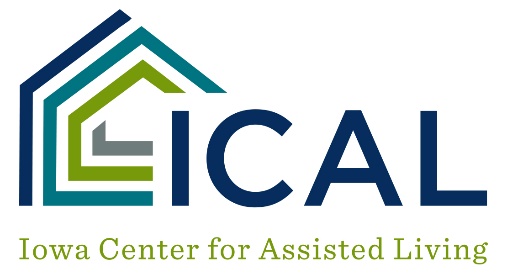 Employee File ReviewEmployee NameDate of HireCriminal Background CheckChild Abuse CheckDependent Adult Abuse CheckDependent Adult Abuse TrainingRN Delegation TrainingRN ADL TrainingRN IADL TrainingDementia Training8 hours within 30 days of hire8 hours annually2 hours annually (for indirect or contracted personnel)Food Service Sanitation TrainingEmergency ProceduresMissing Tenant TrainingDoor Alarm Training (if applicable)